Modulo ”Informazioni sanitarie”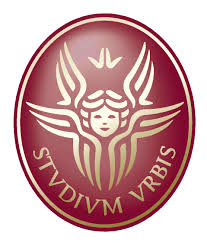 SAPIENZA UNIVERSITA’ DI ROMADIPARTIMENTO DI SCIENZE DELLA TERRAProt.  N°.      MODULO INFORMATIVO-FORMATIVO  Consiglio di Area Didattica delle Scienze geologiche	e Consiglio di Area Didattica delle Scienze e Tecnologie per la Natura, l’Ambiente e il TerritorioLaurea Triennale in Scienze Geologiche Laurea Magistrale in Geologia di EsplorazioneLaurea Magistrale in Geologia Applicata all'Ingegneria, al Territorio e ai RischiLaurea Triennale in Scienze NaturaliLaurea Magistrale in Scienze della NaturaCognome e nome data e luogo di nascitaindirizzo completo di CAPrecapito telefonico fisso                                      e/o mobilecodice ASL di appartenenzacodice sanitariocodice fiscalenumero di matricola Nome, Cognome e recapito telefonico (cellulare) di 2 persone da contattare in caso di emergenzaGruppo SanguignoPatologieTerapie in attoAllergieAltre informazioniRoma						Firma dello studente		